                      Р Е П У Б Л И К А    Б Ъ Л ГА Р И Я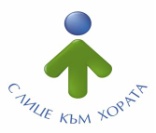 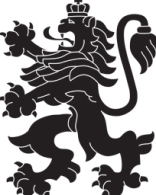                             МИНИСТЕРСТВО  НА  ЗДРАВЕОПАЗВАНЕТО                          РЕГИОНАЛНА  ЗДРАВНА  ИНСПЕКЦИЯ – ВРАЦАгр. Враца 3000      ул. „Черни Дрин” № 2     тел: 092/62 63 77    e-mail: rzi@rzi-vratsa.com   ИНФОРМАЦИОНЕН БЮЛЕТИНза периода  11.10.2021г. – 17.10.2021г.ИЗВЪРШЕНИ СЪВМЕСТНИ ПРОВЕРКИ ПО СПАЗВАНЕ НА ПРОТИВОЕПИДЕМИЧНИТЕ МЕРКИ, СЪГЛАСНО ЗАПОВЕД №РД-01-686/05.08.2021Г. НА МИНИСТЪРА НА ЗДРАВЕОПАЗВАНЕТО ДЕЙНОСТ  НА ДИРЕКЦИЯ „НАДЗОР НА ЗАРАЗНИТЕ БОЛЕСТИ“ЕПИДЕМИЧНА ОБСТАНОВКАЗа периода 11.10.2021г.- 17.10.2021 г.. в отдел „Противоепидемичен контрол“ на РЗИ-Враца са съобщени и  регистрирани както следва:ДЕЙНОСТИ В ОТДЕЛ „МЕДИЦИНСКИ ИЗСЛЕДВАНИЯ“:                                                                                                                                                      +             –ДЕЙНОСТ  НА ДИРЕКЦИЯ „МЕДИЦИНСКИ ДЕЙНОСТИ“ДЕЙНОСТ  НА ДИРЕКЦИЯ „ОБЩЕСТВЕНО ЗДРАВЕ“АНАЛИЗ НА ДЕЙНОСТТА НА РЗИ – ВРАЦА ПО КОНТРОЛ НА ТЮТЮНОПУШЕНЕТО ЗА ПЕРИОДА 11.10.2021 г. - 17.10.2021 г.За периода 11.10.2021 г. – 17.10.2021 г. РЗИ – Враца е осъществила 17 проверки. Проверени са 14 обекти за хранене и развлечения, 1 детско учебно заведение и 2 закрити обществени места. За изминалия период на отчитане не са констатирани нарушения на въведените забрани и ограниченията на тютюнопушене. Няма издадени предписания и актове.Д-Р ОРЛИН ДИМИТРОВДиректор на РЗИ-ВрацаПериод от 11.10 -17.10.2021 г.РЗИМВРБАБХОбщинска администрацияОбластна администрацияСъвместниПредписания, протоколи, разпорежданияАУАНСигналиОкр прокуратураИзвършени проверки - общо281832611648721628Заведения за обществено хранене1628152625416Търговски обекти5351169601165Нощни заведения1801Обекти с обществено предназначение255712Лечебни заведения212Други обекти (бензиностанции и други)45513454Данни  включително до 17.10.2021 г. Данни  включително до 17.10.2021 г. Брой проби:Брой проби:Общо10169                              От тях Взети последните 24 часа / до 12.00 ч.  3                                                                                    От къде……..0- от ОПЛ Брой получени резултати до момента10166Брой положителни случаи , с натрупване  ОБЩО 12165  ЗА ОБЛ.ВРАЦА, ОТ ТЯХ10172  ИЗЛЕКУВАНИ   1337 АКТИВНИ, от тях (1212 домашно лечение + 125хоспитализирани )   656 ПОЧИНАЛИБрой резултати от проби , които се чакат0Общ брой издадени предписания на контактни  и на потвърдени случаи,   с натрупване  25050Общ брой под карантина, с натрупване  32653Общ брой под карантина, оставащи2364Диагностирани  за домашно лечение1212Издадени направления 4А127Бр. взети проби за PCR изследване – 127  бр.7Бр. взети проби за изследване на антитела - 0 бр.Бр. взети проби за  изследване  на антигенни - 3 бр.Администриране на процеса по регистрация  на лечебните заведения за извънболнична помощ и хосписите 5Проверки по чл. 93 от Закона за здравето по жалби и сигнали при нарушаване на правата на пациентите3Контрол на медицинската документация14Проверки по методиката за субсидиране на лечебните заведения7Контрол на лекарствени продукти, заплащани със средства от бюджета на Министерството на здравеопазването за лечение на заболявания извън обхвата на задължителното здравно осигуряване1Контрол на дейността по медицинската експертиза 14Контрол върху дейността на лечебните заведения и медицинските специалисти. Проверки  на лечебните заведения за болнична и извънболнична помощ, проверки по чл. 93 от Закона за здравето3Обработени документи в РКМЕ398Контрол на територията на областта по Закона за контрол върху наркотичните вещества и прекурсоритеКонтрол на обектите за търговия на едро и дребно с лекарствени продукти по реда на Закона за лекарствените продукти в хуманната медицинаИздадени предписания47Взети проби за анализ41Мониторинг и контрол на радиационни параметри на средата по държавен здравен контрол41Дейности и прояви, свързани с международни и национални дни, посветени на здравен проблемЗдравна оценка на седмични разписанияУчастие в ДПК4Разпространине на печатни и аудио-визуални, здравнообразователни, информационни и методични материалиИздадени предписанияИздадени АУАН